Answers to the Reteaching 13.4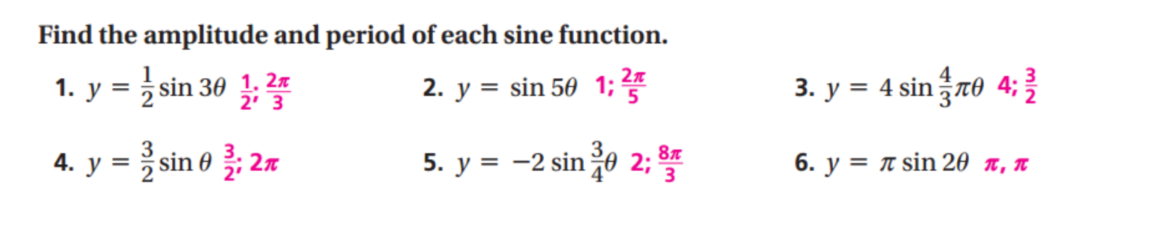 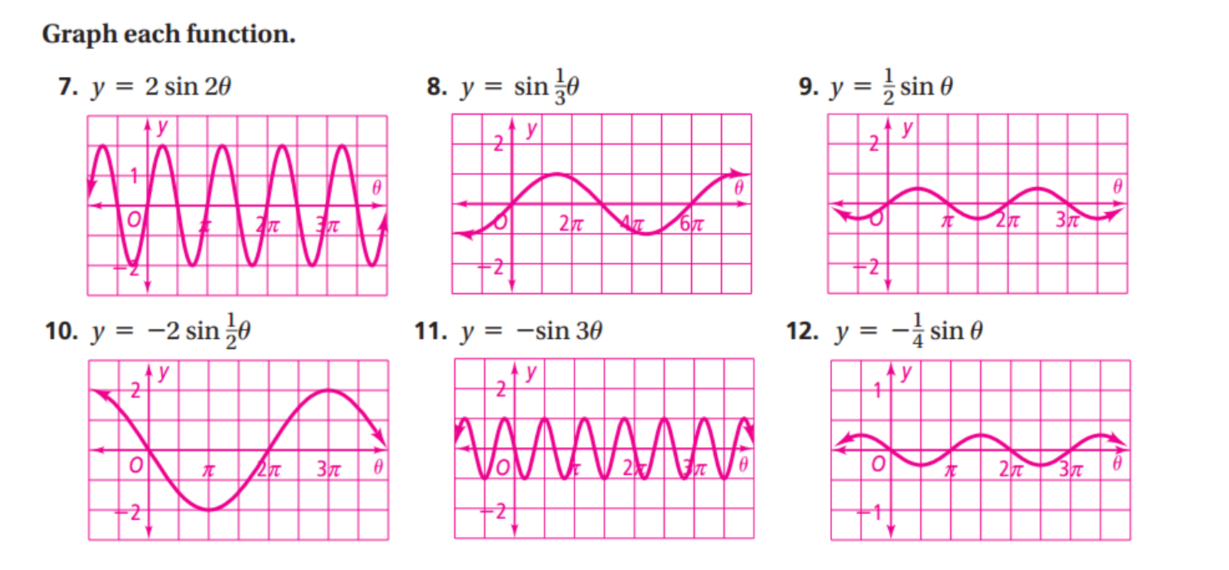 Answers to the Reteaching 13.5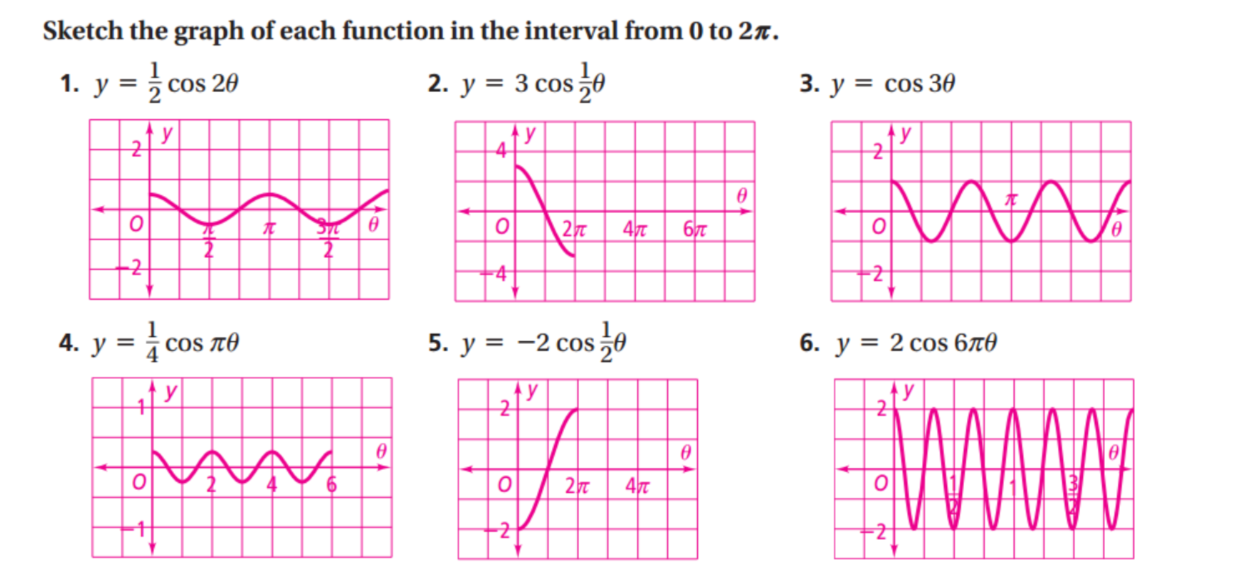 